Запись на прием к врачу на портале registratura96 для пациентов, имеющих служебное прикрепление в ГАУЗ СО “СОБ № 2”Войти на портал https://registratura96.ru под учетной записью госуслуг или по логину и паролю пациента. Выбрать раздел Моя карточка.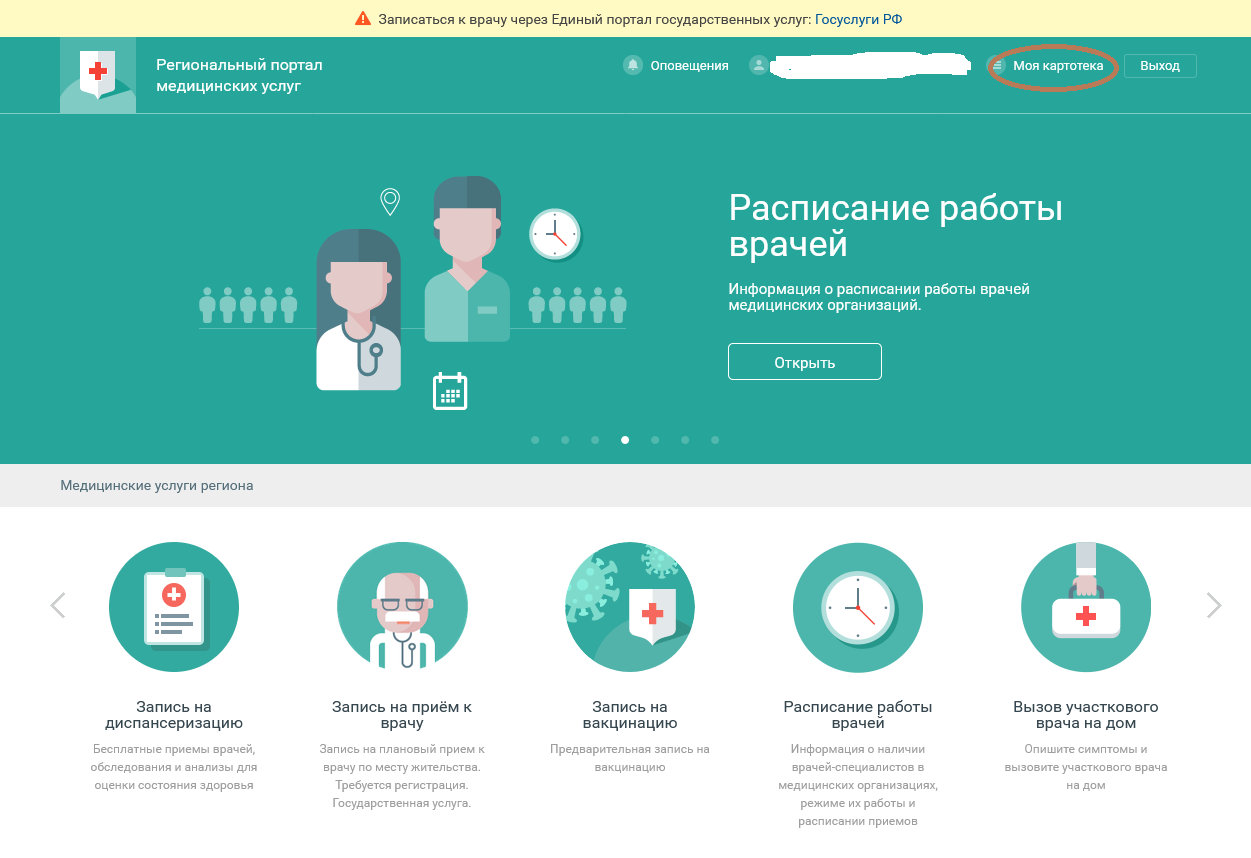 В строке Служебное прикрепление выбрать ГАУЗ СО ”СОБ № 2” Екатеринбург.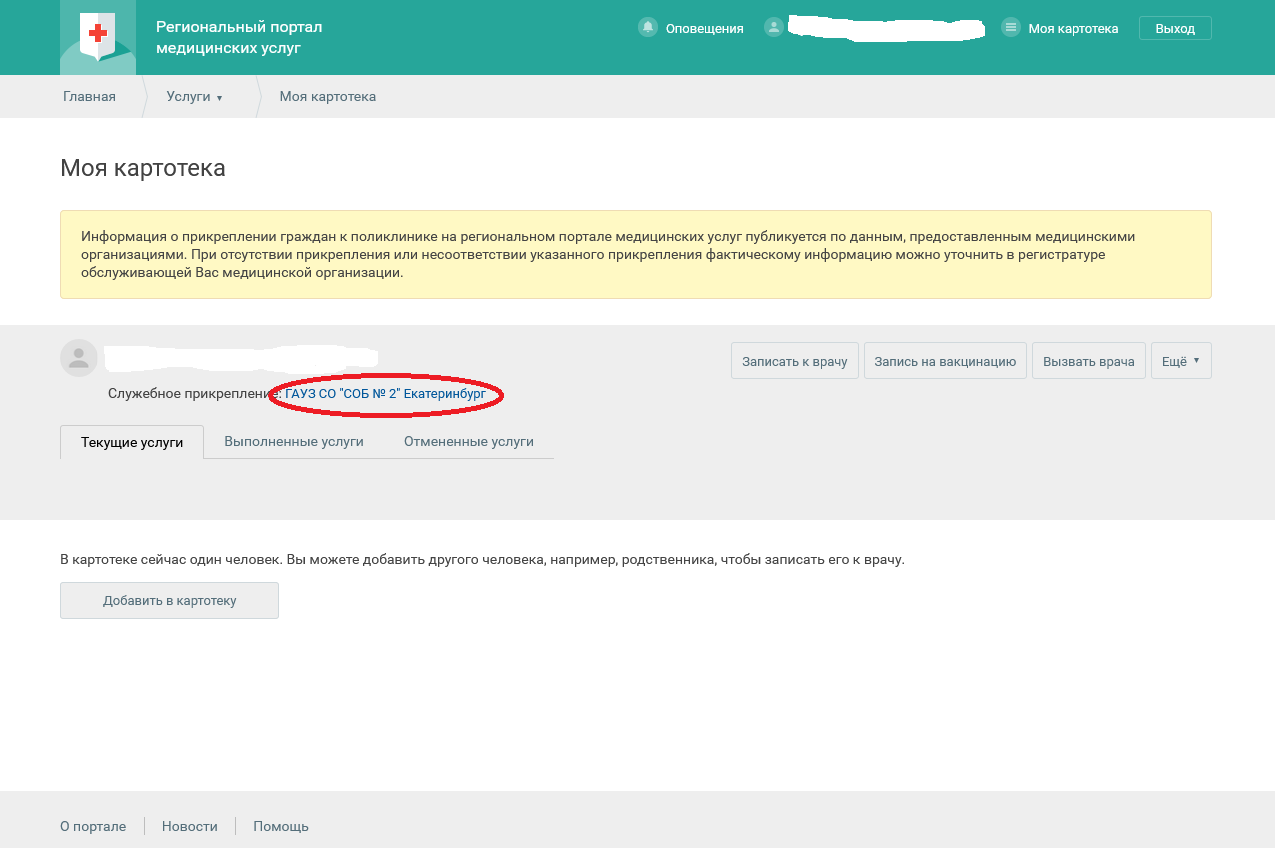 На следующем экране выбрать раздел Специалисты.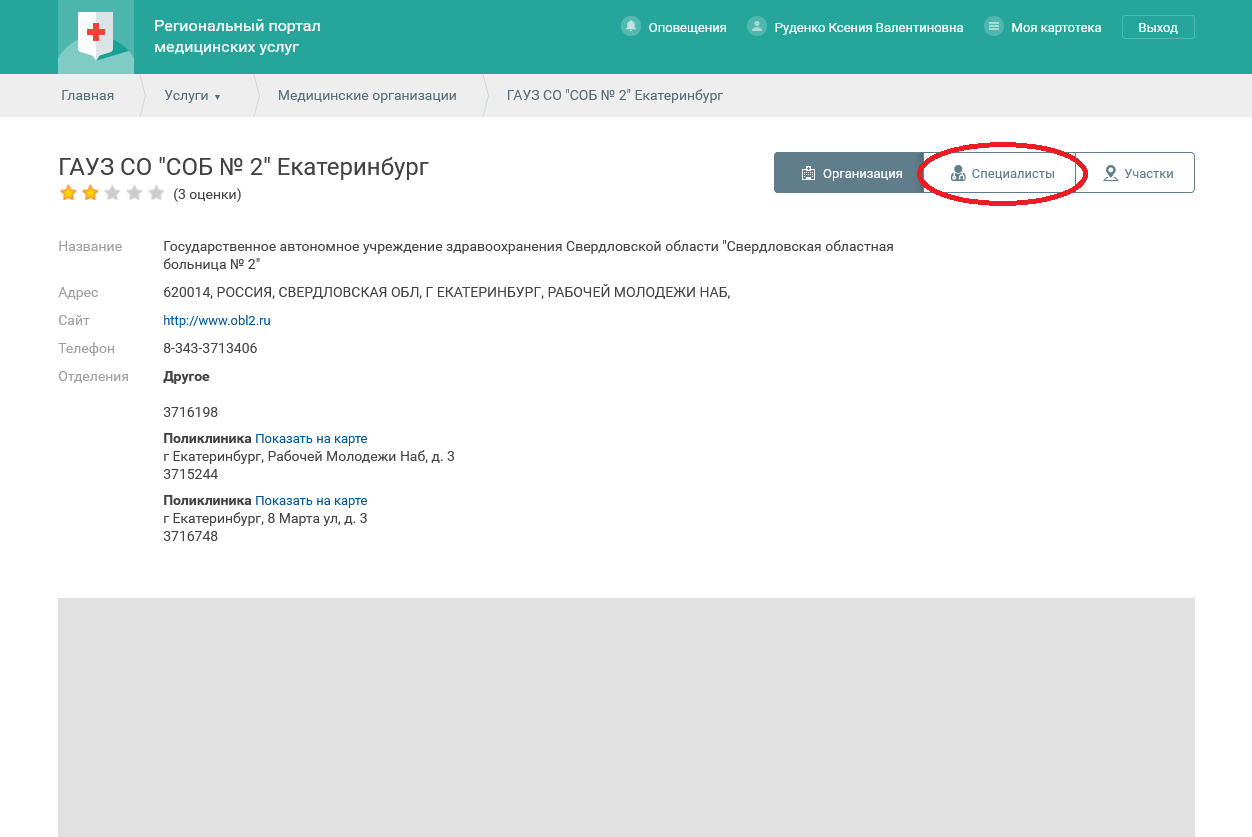 Выбрать врача.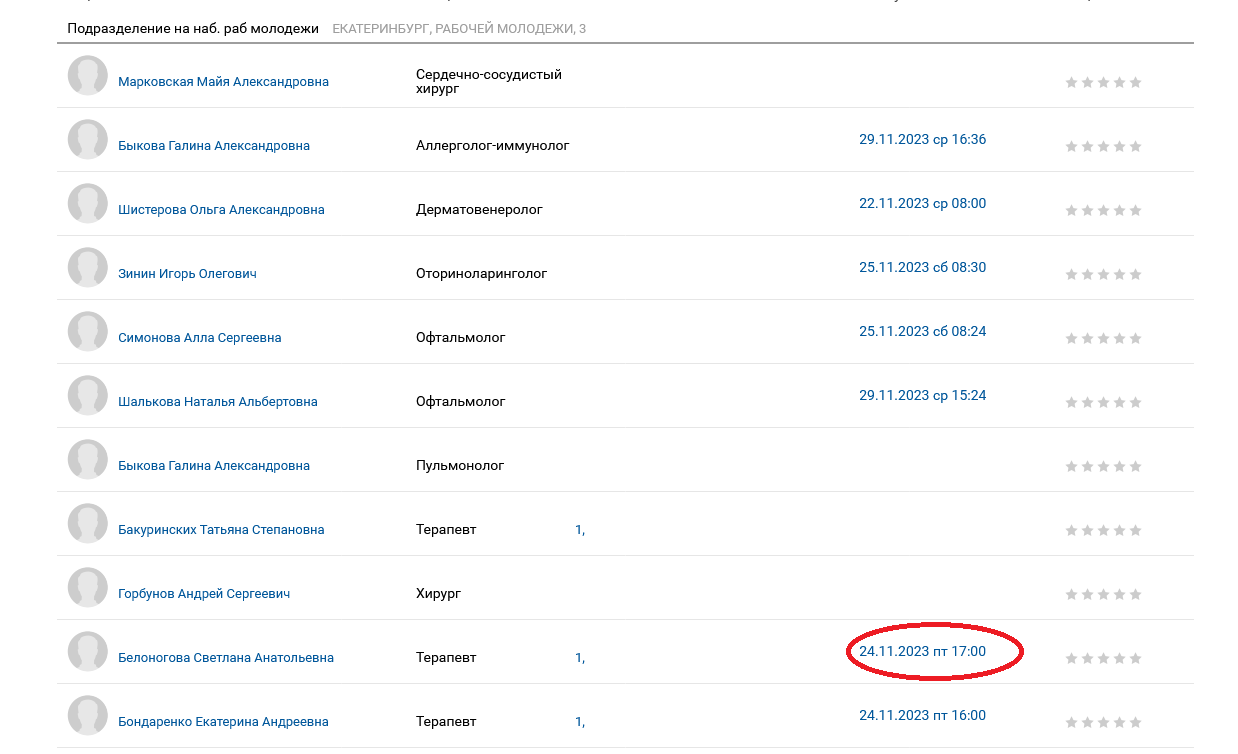 Записаться на ближайшее свободное время или перейти к расписанию и записаться на другое время.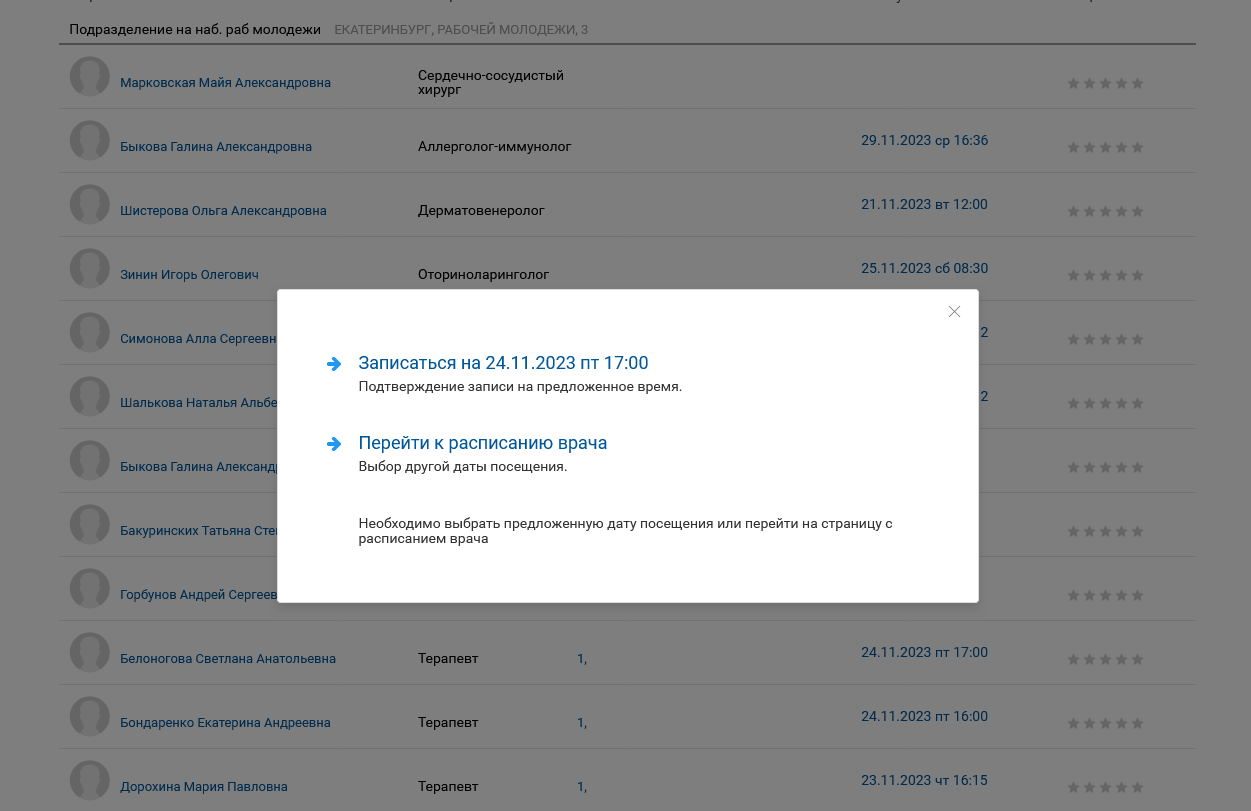 